Tackling speeding in ToselandAs the next phase of highways improvements, Toseland Parish Council has been working on a project to provide a mobile vehicle-activated speed sign (MVAS) for Toseland.This is essentially a sign which alerts drivers to their speed and, if they are travelling over the speed limit, asks them to slow down. The parish council has investigated a range of models, considering both functionality and value for money. The sign we intend to buy can also be programmed to show other simple messages, such as ‘thank you’ to compliant drivers. Usefully, the sign will also record speeds and traffic volumes, so we can generate data about speeding in the village. These signs are helpful to educate and deter speeding drivers, but no vehicle registration data is collected, so there can be no police action against offenders. 
FundingWe have been fundraising in Toseland over the last year or so, so the parish council has funds to contribute. We will bid for a grant from the Cotton Farm Wind Farm Community Benefit Fund for the balance. The total required for the sign and the installation of the posts will be close to £4,600.Next stepsIf you have views on the proposed locations of the mounting posts, please let Catherine Taylor know. The parish council will complete the bid for grant funding over the next few weeks.Any questions?If you have any questions, or would like to know more, please contact Catherine Taylor, Chairman of Toseland Parish Council on ctaylor67@btinternet.com, or call 07788 480123.October 2018Map of proposed post locations in ToselandSite 1: verge opposite East Farm barns; Site 2: verge outside paddock; Site 3: verge opposite post box; Site 4: verge outside Thatched Cottage garden; Site 5: Green Farm verge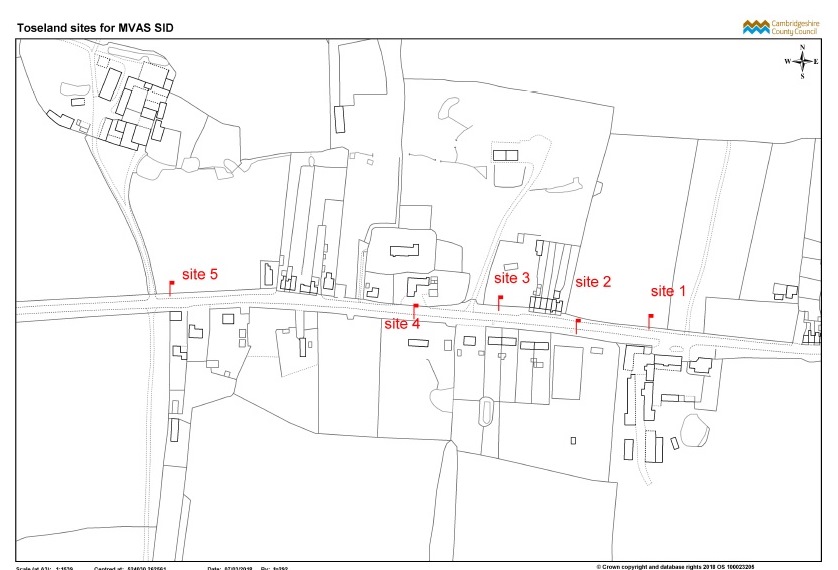 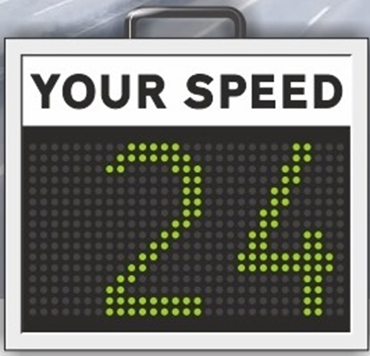 The sign is mobile and will be mounted on posts which will be located around the village at five sites on the grass verge identified as suitable by the Cambridgeshire County Council Highways Team. Please take a look at the map on the reverse of this leaflet to see the proposed locations of the five posts. Not all areas of the grass verge are suitable for the posts, due to narrow widths, or proximity to a bend in the road. The posts will be metal, coloured grey, as used for all highways signage. The sign will be moved regularly from post to post: a sign in an unexpected location will have more impact on drivers. You can see these mobile signs in action in various local villages, including Eltisley.